COMMUNIQUÉ DE PRESSEMars 2021Panasonic RX-D552: Classique indémodableMultitalent avec CD, radio et BluetoothEn brefPanasonic RX-D552 en détailRadio CD compact au design rétroSélection de programmes variés:avec radio DAB+ /FM, lecteur CD, Bluetooth et USBLecture des morceaux préférés depuis le smartphone via une connexion BluetoothUtilisation simple: 5 touches de sélection de stationsTélécommandeS’utilise de manière flexible grâce à une poignée et un fonctionnement sur pilesMode de minuterie d’endormissement                                                                                                       Retrouvez ce communiqué de presse et les photos de presse (disponibles au téléchargement en 300 dpi) sur www.panasonic.com/ch/de/corporate/
presse.htmlRotkreuz, en mars 2021 – Avec le RX-D552, Panasonic élargit sa gamme de radios avec lecteur CD intégré. Dans un design rétro élégant, le nouvel appareil performant s’adresse à tous les fans de radio qui veulent écouter leur collection de CD et par ailleurs miser sur de nouvelles options comme le streaming Bluetooth. Le RX-D552 séduit par un son très puissant à domicile et, grâce à une poignée pratique et à un fonctionnement sur piles, en déplacement, sur la terrasse ou le balcon. Utilisation facile et intuitive garantie grâce à de grandes touches et à la mémorisation de cinq stations préférées. Le RX-D552 propose en outre une télécommande pratique.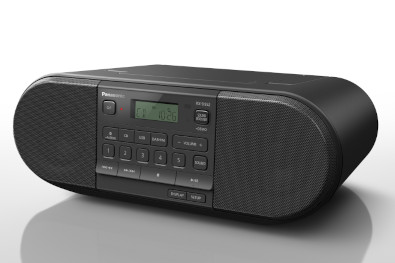 La nouvelle radio avec lecteur CD intégré offre un éventail de divertissements et de sources pour tous les goûts. Les amateurs de musique ont le choix entre des stations FM classiques et la réception numérique via DAB+ qui se démarque par sa qualité de réception (absence de bruit), mais aussi par des informations pratiques supplémentaires sur l’émission en cours. Par ailleurs, tous les fans de musique qui possèdent une collection inestimable de CD et ne veulent pas y renoncer se réjouissent du lecteur de CD intégré. Le RX-D552 adopte également les tendances d’écoute modernes grâce à l’intégration de Bluetooth et d’une connexion USB, offrant aux auditeurs la possibilité de diffuser sans câble des titres depuis leur appareil mobile, d’accéder à des services de diffusion de musique en continu, des podcasts et des livres audio, et d'en apprécier la qualité de son impressionnante. Grâce à un port USB, vous pouvez lire directement les morceaux de musique sauvegardés sur une clé USB. Ainsi, toute la famille dispose de la source qui lui convient, qu'elle soit fixe ou sans câble.Sonorité puissante avec des basses profondesLa nouvelle radio avec lecteur CD intégré dispose de deux hauts-parleurs large bande de 8 cm et, grâce à sa puissance totale de 20 watt, de réserves de puissances élevées - remarquables pour un appareil aussi petit. En outre, Panasonic obtient une reproduction puissante et précise des basses grâce à l’utilisation de ports Bassreflex, dont la forme garantit un flux d'air uniforme et réduit considérablement les turbulences de l'air qui altèrent le son.Fonctionnement intuitifPanasonic accorde comme toujours une grande importance à la simplicité d’utilisation. Le RX-D552 offre une télécommande maniable et précise qui vous permet de régler tranquillement la source, les stations de radio, la sélection des titres et le volume depuis votre fauteuil. Les grosses touches situés à l'avant de la radio CD facilitent son utilisation, tandis que l'écran très visible et lisible affiche parfaitement tous les paramètres importants. Grâce à cinq touches de station individuellement programmables, vos programmes préférés sont tout de suite disponibles sur simple pression d'un bouton. Sound Booster EQ – Sonorité optimale quelle que soit la musiqueLe Sound Booster Equalizer assure une qualité de son optimale, quelle que soit le genre de musique. À la demande, le Bass-Boost amplifie les basses fréquences - le son gagne en intensité et en volume. En revanche, la fonction Voice Boost met le chant au premier plan et améliore la clarté de la parole. Cette fonction constitue une valeur ajoutée réelle, en particulier pour les actualités, les livres audio ou les podcasts.Minuterie et réveilLa radio CD RX-D552 fait également bonne figure dans la chambre à coucher. Le minuteur pour la lecture lance le programme souhaité à l’heure spécifiée. Ainsi, vous pouvez être réveillé le matin sur un titre qui vous met de bonne humeur et ne pas rater le programme d'information important de midi. La source d'entrée et le réglage du volume peuvent être sélectionnés individuellement. Le Sleep Timer complète l’éventail des fonctionnalités.Une pointe de modernitéLe design classique attire les regards. Le panneau avant simple, avec des hauts-parleurs placés à droite et à gauche, est doté de grandes touches de commande facilement accessibles, avec lesquelles toutes les fonctions telles que les présélections radio, le volume, le lecteur de CD et la sélection de la source sont configurées.À domicile et en déplacementAvec sa forme élégante, compacte et sa poignée de transport intégrée, le RX-D552 convient non seulement à un usage domestique, mais aussi à un usage mobile. Grâce au fonctionnement sur piles, on peut emporter son radio-CD en déplacement, sur le balcon ou la terrasse.Prix et disponibilitéLe Panasonic RX-D552 sera disponible dès avril 2021 au prix de CHF 249.- (PVC) en noir.Etat mars 2021: sous réserve de modifications sans avis préalable.Sous réserve de modifications techniques et d’erreurs éventuelles.À propos de Panasonic:Panasonic Corporation est un leader mondial dans le développement et la production de diverses technologies et solutions électroniques dans les domaines de l’électronique grand public, l’électroménager, l’automobile et la vente aux entreprises. Le groupe a fêté son centenaire en 2018. Panasonic s’est développée à l’échelle mondiale et exploite actuellement 582 filiales et 87 participations à des entreprises à travers le monde. Le groupe a enregistré un chiffre d’affaires net consolidé de 62,52 milliards d’euros au cours de l’exercice précédent (clos le 31 mars 2019). Déterminée à produire de la valeur ajoutée en innovant dans tous les secteurs de son industrie, la société utilise son savoir-faire afin de créer une vie et un monde meilleurs pour ses clients. Des informations complémentaires sur l’entreprise et sur la marque Panasonic sont disponibles sur www.panasonic.com/global/home.html et www.experience.panasonic.ch/.Informations complémentaires:Panasonic Suisse
Une succursale de Panasonic Marketing Europe GmbH
Grundstrasse 12
6343 Rotkreuz

Contact presse:
Stephanie Meile
Tél.: 041 203 20 20
E-mail: panasonic.ch@eu.panasonic.com